ЗаключениеКонтрольно-счетной палаты Жирятинского района на отчет об исполнении бюджета Воробейнского сельского поселения Жирятинского муниципального района Брянской области за 1 полугодие 2023 годас.Жирятино                                                                   14 августа 2023 года1. Общие положенияЗаключение Контрольно-счетной палаты Жирятинского района на отчет об исполнении бюджета Воробейнского сельского поселения Жирятинского муниципального района Брянской области за 1 полугодие 2023 года (далее – Заключение Контрольно-счетной палаты) подготовлено по результатам анализа отчета Воробейнской сельской администрации об исполнении бюджета Воробейнского сельского поселения Жирятинского муниципального района Брянской области за 1 полугодие 2023 года, проведенного в соответствии со статьей 264.2 Бюджетного кодекса Российской Федерации, «Положением о Контрольно-счетной палате Жирятинского района», утвержденным Решением Жирятинского районного Совета народных депутатов от 29.09.2021 г № 6-151, решением Воробейнского сельского Совета народных депутатов от 14 декабря 2022 года № 4-114 «О бюджете Воробейнского сельского поселения Жирятинского муниципального района Брянской области на 2023 год и на плановый период 2024 и 2025 годов»  (далее – решение о бюджете поселения), пунктом 1.2.5. плана работы Контрольно-счетной палаты Жирятинского района на 2023 год, утвержденным приказом председателя Контрольно-счетной палаты Жирятинского района от 23.12.2022 года № 10 (с изменениями).В соответствии с решением о бюджете поселения отчет об исполнении бюджета Воробейнского сельского поселения Жирятинского муниципального района Брянской области за 1 полугодие текущего года утвержден постановлением Воробейнской сельской администрации от 12 июля 2023 года № 21 (далее – постановление от 12.07.2023 № 21). В Контрольно-счетную палату Жирятинского района отчет об исполнении бюджета Воробейнского сельского поселения Жирятинского муниципального района Брянской области за 1 полугодие 2023 года направлен 27 июля 2023 года.Первоначально бюджет Воробейнского сельского поселения Жирятинского муниципального района Брянской области был утвержден решением Воробейнского сельского Совета народных депутатов от 14 декабря 2022 года № 4-114 «О бюджете Воробейнского сельского поселения Жирятинского района Брянской области на 2023 год и на плановый период 2024 и 2025 годов» принят по доходам и расходам в сумме 7 438,8 тыс. рублей, без дефицита.В 1 полугодии 2023 года в решение о бюджете поселения на 2023 год и на плановый период 2024 и 2025 годов изменения вносились 2 раза.С учетом уточнений объем доходов бюджета Воробейнского сельского поселения Жирятинского муниципального района Брянской области на 2023 год утвержден в сумме 8 069,1 тыс. рублей, расходов – 8 139,1 тыс. рублей, дефицит составил 70,0 тыс. рублей, что не превышает установленный ст.92.1 Бюджетного кодекса Российской Федерации предел и финансируется за счет остатка на едином счете бюджета.Постановлением от 12.07.2023 № 21 отчет об исполнении бюджета поселения за 1 полугодие 2023 года утвержден по доходам в сумме              2 267,3 тыс. рублей, расходам – 2 337,3 тыс. рублей, с превышением расходов над доходами в сумме 70,0 тыс. рублей.Согласно отчета об исполнении бюджета поселения за 1 полугодие 2023 года годовые плановые показатели за 1 полугодие 2023 года исполнены по доходам на 28,1 процента, по расходам на 28,7 процента. По сравнению с аналогичным периодом 2022 года доходы исполнены на 4,8 тыс. рублей меньше, а расходы на 161,1 тыс. рублей больше.2. Анализ исполнения доходной части бюджета поселенияДоходная часть бюджета поселения за 1 полугодие отчетного года исполнена в сумме 2 267,3 тыс. рублей, или 28,1 % к утвержденным годовым назначениям. По отношению к соответствующему периоду 2022 года в 1 полугодии 2023 года поступление доходов в бюджет поселения уменьшилось на 4,8 тыс. рублей.Поступления налоговых и неналоговых доходов (далее – собственных) в бюджет поселения составили 967,9 тыс. рублей, или 37,9 % к утвержденному годовому плану. К соответствующему периоду прошлого года поступления собственных доходов увеличились на 88,5 тыс. рублей, или на 10,1 процента. В структуре доходов бюджета поселения удельный вес налоговых и неналоговых доходов составил 42,7 процента, к уровню 1 полугодия 2022 года увеличился на 4,0 процентных пункта. В структуре налоговых и неналоговых доходов за 1 полугодие 2023 года налоговые доходы составили 92,4 %, неналоговые – 7,6%.2.1. Налоговые доходы бюджета поселенияЗа 1 полугодие 2023 года налоговые доходы поступили в бюджет поселения в объеме 894,3 тыс. рублей. К уровню 2022 года доходы увеличились на 24,5 тыс. рублей, или на 2,8 процента. В структуре собственных доходов бюджета на долю налоговых доходов приходится 92,4 процента, к уровню 1 полугодия 2022 года доля доходов снизилась на 6,5 процентных пункта. Основными налогами, формирующими налоговые доходы бюджета поселения, являются налог на доходы физических лиц, земельный налог. На их долю приходится 93,8 % налоговых доходов, поступивших в 1 полугодии 2023 года, при этом на долю земельного налога приходится 75,4 процента.Поступления налога на доходы физических лиц составили 164,2 тыс. рублей, годовые плановые назначения исполнены на 55,1%, доля в налоговых доходах составляет 18,4 процента. Увеличение к соответствующему периоду 2022 года составило 48,8 тыс. рублей, или 42,1 процента. Исполнение поступлений налогов на совокупный доход (единый сельскохозяйственный налог) составило 6,0 тыс. рублей, или 17,0 % к плану. К аналогичному периоду 2022 года доходы уменьшились на 11,2 тыс. рублей, или на 65,1 процента.Поступления в бюджет поселения налогов на имущество составили 747,5 тыс. рублей, годовые назначения исполнены на 35,3 процента. В сравнении с аналогичным периодом прошлого года поступления налогов на имущество уменьшились на 13,1 тыс. рублей.Поступления в бюджет поселения налога на имущество физических лиц составили 49,6 тыс. рублей, годовые назначения исполнены на 50,6 процента. К уровню 2022 года поступления налога на имущество физических лиц увеличилось на 14,3 тыс. рублей. Поступления по земельному налогу составили 673,9 тыс. рублей, или 33,3 % годового плана. Уменьшение к аналогичному периоду 2022 года составило 2,5 тыс. рублей.2.2. Неналоговые доходы бюджета поселенияНеналоговые доходы исполнены в сумме 73,6 тыс. рублей, или 14,8% годового плана. В структуре доходов бюджета поселения неналоговые доходы составляют 3,3 процента, в структуре собственных доходов – 7,6 процента. К аналогичному периоду 2022 года поступления неналоговых доходов возросло на 64,0 тыс. рулей. В 1 полугодии 2023 года неналоговые доходы представлены доходами от использования имущества, находящегося в государственной и муниципальной собственности:- доходы от сдачи в аренду имущества, находящегося в оперативном управлении органов управления сельских поселений и созданных ими учреждений (за исключением имущества муниципальных бюджетных и автономных учреждений) – 3,6 тыс. рублей, годовые плановые назначения исполнены на 14,8 %. К аналогичному периоду 2022 года доходы уменьшились на 6,0 тыс. рублей.- доходы от продажи земельных участков, находящихся в собственности сельских поселений (за исключением земельных участков муниципальных бюджетных и автономных учреждений) – 70,0 тыс. рублей, годовые плановые назначения исполнены на 89,7%, что выше поступлений данного вида доходов за аналогичный период 2022 года на 70,0 тыс. рублей. 2.3. Безвозмездные поступленияВ 1 полугодии 2023 года поступило в бюджет поселения безвозмездных поступлений в сумме 1 299,4 тыс. рублей, или 23,6 процента утвержденных годовых назначений. К аналогичному периоду 2022 года безвозмездные поступления уменьшились на 93,3 тыс. рублей. В структуре доходов бюджета поселения безвозмездные поступления составляют 23,6 процента.Объем полученных дотаций составил 92,8 тыс. рублей, или 54,6 % годовых плановых назначений, в том числе дотации бюджетам сельских поселений на выравнивание уровня бюджетной обеспеченности. Объем дотаций уменьшился к уровню прошлого года на 30,2 тыс. рублей, или на 24,6 процентов.Объем субвенций, поступивших в бюджет поселения в 1 полугодии 2023 года, составил 57,5 тыс. рублей, или 50 % годового плана, из них субвенции бюджетам сельских поселений на осуществление первичного воинского учета на территориях, где отсутствуют военные комиссариаты. Объем субвенций увеличился к уровню 1 полугодия прошлого года на 9,9 тыс. рублей, или на 20,8 процента.Объем полученных иных межбюджетных трансфертов составил 1 149,2 тыс. рублей, или 24,7 % годовых плановых назначений, из них межбюджетные трансферты, передаваемые бюджетам сельских поселений из бюджетов муниципальных районов на осуществление части полномочий по решению вопросов местного значения в соответствии с заключенными соглашениями – 1 149,2 тыс. рублей. Объем иных межбюджетных трансфертов, полученных в 1 полугодии 2023 года уменьшился к уровню аналогичного периода прошлого года на 86,5 тыс. рублей или на 7,0 процентов.3. Анализ исполнения расходов бюджета поселенияОбъем расходов бюджета поселения по итогам исполнения за 1 полугодие 2023 года составил 2 337,3 тыс. рублей, что соответствует 28,7% бюджетных ассигнований, утвержденных уточненной бюджетной росписью по расходам на 2023 год. По сравнению с аналогичным периодом предшествующего года (1 полугодие 2022 года) отмечается увеличение расходов на 161,1 тыс. рублей.Информация об исполнении общего объема расходов бюджета поселения по разделам классификации расходов за 1 полугодие 2023 года по сравнению с утвержденными бюджетными ассигнованиями и показателями сводной бюджетной росписи с учетом изменений представлена в таблице.При среднем уровне исполнения общего объема утвержденных уточненной бюджетной росписью на 2023 год бюджетных ассигнований 28,7% уровень исполнения расходов бюджета поселения по разделам классификации расходов составляет от 7,0 % по разделу 05 «Жилищно-коммунальное хозяйство» до 50,0 % по разделу 03 «Национальная безопасность и правоохранительная деятельность». Из 6 разделов классификации расходов выше среднего уровня исполнены расходы по разделам 01 «Общегосударственные вопросы», 02 «Национальная оборона», 03 «Национальная безопасность и правоохранительная деятельность», и 10 «Социальная политика»». По разделам 04 «Национальная экономика» и 05 «Жилищно-коммунальное хозяйство» - расходы исполнены ниже среднего уровня исполнения расходов. По разделу 01 «Общегосударственные вопросы» при среднем уровне исполнения за 1 полугодие текущего года утвержденных бюджетных ассигнований по указанному разделу 47,0% исполнение по подразделам классификации расходов составило от 42,8 % по подразделу 0102 «Функционирование высшего должностного лица субъект Российской Федерации и муниципального образования» до 48,5 % по подразделу 0104 «Руководство и управление в сфере установленных функций органов местного самоуправления». Расходы произведены в объеме 1 206,4 тыс. рублей. По сравнению с аналогичным периодом прошлого года кассовые расходы сложились выше на 73,5 тыс. рублей. В общем объеме расходов бюджета поселения расходы на общегосударственные вопросы занимают 51,6 процента. По разделу 02 «Национальная оборона» средний уровень исполнения в 1 полугодии 2023 года утвержденных бюджетных ассигнований составил 44,4 процента. Расходы произведены по подразделу 0203 «Мобилизационная и вневойсковая подготовка» в объеме 44,4 тыс. рублей. К уровню 2022 года наблюдается увеличение расходов на 16,8 тыс. рублей.По разделу 03 «Национальная безопасность и правоохранительная деятельность» уровень исполнения утвержденных бюджетной росписью ассигнований – 50,0 %. Исполнение по разделу по итогам 1 полугодия текущего года составило 5,0 тыс. рублей. Расходы отражены по подразделу 0310 «Защита населения и территории от чрезвычайных ситуаций природного и техногенного характера, пожарная безопасность». Распоряжением Воробейнской сельской администрации от 19.04.2023 года №7-р «О выделении денежных средств» выделены денежные средства в сумме 5,0 тыс. рублей на приобретение ГСМ для обеспечения работы мобильной группы при патрулировании населенных пунктов, расположенных на территории сельского поселения, граничащих с лесными насаждениями и торфяными месторождениями, с целью обнаружения возгорания.Расходы по разделу 04 «Национальная экономика» в анализируемом периоде составили 972,8 тыс. рублей, или 20,9 % утвержденных бюджетных ассигнований. Расходы отражены по подразделу 0409 «Дорожное хозяйство (дорожные фонды)». К уровню прошлого года наблюдается увеличение расходов на 62,7 тыс. рублей. В общем объеме расходов бюджета поселения расходы по данному разделу занимают 41,6 процента.По разделу 05 «Жилищно-коммунальное хозяйство» средний уровень исполнения утвержденных ассигнований составил 7,0 %, расходы произведены в объеме 48,0 тыс. рублей. Расходы осуществлялись по подразделу 0503 «Благоустройство». К аналогичному периоду 2022 года по разделу наблюдается увеличение расходов на 6,0 тыс. рублей. По разделу 10 «Социальная политика» уровень исполнения утвержденных ассигнований составил 49,3 процента. Финансирование расходов осуществлялось по подразделу 1001 «Пенсионное обеспечение». По данному разделу расходы произведены выше уровня аналогичного периода предыдущего года на 2,1 тыс. рублей и составили 54,1 тыс. рублей. В общем объеме расходов бюджета поселения расходы по данному разделу занимают 2,3 процента.4. Анализ результатов исполнения бюджета и источников внутреннего финансирования дефицита бюджетаВ 1 полугодии 2023 года бюджет поселения исполнен с превышением расходов над доходами в сумме 70,0 тыс. рублей.5. Анализ состояния муниципального долга.В отчетном периоде привлечение внутренних заимствований и предоставление муниципальных гарантий не производилось.Воробейнское сельское поселение Жирятинского муниципального района Брянской области муниципального долга не имеет.6. Проверка соответствия отчета поселения бюджетной классификации Российской Федерации  В рамках проведенного анализа исполнения бюджета поселения за           1 полугодие 2023 года проанализирована полнота и правильность заполнения приложений к отчету об исполнении бюджета Воробейнского сельского поселения Жирятинского муниципального района Брянской области за 1 полугодие 2023 года. Представленный отчет об исполнении бюджета поселения соответствует требованиям приказа Министерства финансов Российской Федерации от 06 июня 2019 года № 85н «О порядке формирования и применения кодов бюджетной классификации Российской Федерации, их структуре и принципах назначения». 7. Выводы7.1. Доходная часть бюджета поселения за 1 полугодие отчетного года исполнена в сумме 2 267,3 тыс. рублей, или 28,1 % к утвержденным годовым назначениям. По отношению к соответствующему периоду 2022 года в 1 полугодии 2023 года поступление доходов в бюджет поселения уменьшилось на 4,8 тыс. рублей.Поступления налоговых и неналоговых доходов в бюджет поселения составили 967,9 тыс. рублей, или 37,9 % к утвержденному годовому плану. К соответствующему периоду прошлого года поступления собственных доходов увеличились на 88,5 тыс. рублей, или на 10,1 процента. В структуре доходов бюджета поселения удельный вес налоговых и неналоговых доходов составил 42,7 процента, к уровню 1 полугодия 2022 года увеличился на 4,0 процентных пункта.В структуре налоговых и неналоговых доходов за 1 полугодие 2023 года налоговые доходы составили 92,4 %, неналоговые – 7,6%.За 1 полугодие 2023 года налоговые доходы поступили в бюджет поселения в объеме 894,3 тыс. рублей. К уровню 2022 года доходы увеличились на 24,5 тыс. рублей, или на 2,8 процента. В структуре собственных доходов бюджета на долю налоговых доходов приходится 92,4 процента, к уровню 1 полугодия 2022 года доля доходов снизилась на 6,5 процентных пункта. Основными налогами, формирующими налоговые доходы бюджета поселения, являются налог на доходы физических лиц, земельный налог. На их долю приходится 93,8 % налоговых доходов, поступивших в 1 полугодии 2023 года, при этом на долю земельного налога приходится 75,4 процента.Неналоговые доходы исполнены в сумме 73,6 тыс. рублей, или 14,8% годового плана. В структуре доходов бюджета поселения неналоговые доходы составляют 3,3 процента, в структуре собственных доходов – 7,6 процента. К аналогичному периоду 2022 года поступления неналоговых доходов возросло на 64,0 тыс. рулей. В 1 полугодии 2023 года неналоговые доходы представлены доходами от использования имущества, находящегося в государственной и муниципальной собственности:- доходы от сдачи в аренду имущества, находящегося в оперативном управлении органов управления сельских поселений и созданных ими учреждений (за исключением имущества муниципальных бюджетных и автономных учреждений) – 3,6 тыс. рублей, годовые плановые назначения исполнены на 14,8 %. К аналогичному периоду 2022 года доходы уменьшились на 6,0 тыс. рублей.- доходы от продажи земельных участков, находящихся в собственности сельских поселений (за исключением земельных участков муниципальных бюджетных и автономных учреждений) – 70,0 тыс. рублей, годовые плановые назначения исполнены на 89,7%, что выше поступлений данного вида доходов за аналогичный период 2022 года на 70,0 тыс. рублей. В 1 полугодии 2023 года поступило в бюджет поселения безвозмездных поступлений в сумме 1 299,4 тыс. рублей, или 23,6 процента утвержденных годовых назначений. К аналогичному периоду 2022 года безвозмездные поступления уменьшились на 93,3 тыс. рублей. В структуре доходов бюджета поселения безвозмездные поступления составляют 23,6 процента.Объем полученных дотаций составил 92,8 тыс. рублей, или 54,6 % годовых плановых назначений, в том числе дотации бюджетам сельских поселений на выравнивание уровня бюджетной обеспеченности. Объем дотаций уменьшился к уровню прошлого года на 30,2 тыс. рублей, или на 24,6 процентов.Объем субвенций, поступивших в бюджет поселения в 1 полугодии 2023 года, составил 57,5 тыс. рублей, или 50 % годового плана, из них субвенции бюджетам сельских поселений на осуществление первичного воинского учета на территориях, где отсутствуют военные комиссариаты. Объем субвенций увеличился к уровню 1 полугодия прошлого года на 9,9 тыс. рублей, или на 20,8 процента.Объем полученных иных межбюджетных трансфертов составил 1 149,2 тыс. рублей, или 24,7 % годовых плановых назначений, из них межбюджетные трансферты, передаваемые бюджетам сельских поселений из бюджетов муниципальных районов на осуществление части полномочий по решению вопросов местного значения в соответствии с заключенными соглашениями – 1 149,2 тыс. рублей. Объем иных межбюджетных трансфертов, полученных в 1 полугодии 2023 года уменьшился к уровню аналогичного периода прошлого года на 86,5 тыс. рублей или на 7,0 процентов.7.2. Объем расходов бюджета поселения по итогам исполнения за 1 полугодие 2023 года составил 2 337,3 тыс. рублей, что соответствует 28,7% бюджетных ассигнований, утвержденных уточненной бюджетной росписью по расходам на 2023 год. По сравнению с аналогичным периодом предшествующего года (1 полугодие 2022 года) отмечается увеличение расходов на 161,1 тыс. рублей.При среднем уровне исполнения общего объема утвержденных уточненной бюджетной росписью на 2023 год бюджетных ассигнований 28,7% уровень исполнения расходов бюджета поселения по разделам классификации расходов составляет от 7,0 % по разделу 05 «Жилищно-коммунальное хозяйство» до 50,0 % по разделу 03 «Национальная безопасность и правоохранительная деятельность». Из 6 разделов классификации расходов выше среднего уровня исполнены расходы по разделам 01 «Общегосударственные вопросы», 02 «Национальная оборона», 03 «Национальная безопасность и правоохранительная деятельность», и 10 «Социальная политика»». По разделам 04 «Национальная экономика» и 05 «Жилищно-коммунальное хозяйство» - расходы исполнены ниже среднего уровня исполнения расходов. 7.3. В 1 полугодии 2023 года бюджет поселения исполнен с превышением расходов над доходами в сумме 70,0 тыс. рублей.7.4. В отчетном периоде привлечение внутренних заимствований и предоставление муниципальных гарантий не производилось. Воробейнское сельское поселение Жирятинского муниципального района Брянской области муниципального долга не имеет.7.5.  В рамках проведенного анализа исполнения бюджета поселения за           1 полугодие 2023 года проанализирована полнота и правильность заполнения приложений к отчету об исполнении бюджета Воробейнского сельского поселения Жирятинского муниципального района Брянской области за 1 полугодие 2023 года. Представленный отчет об исполнении бюджета поселения соответствует требованиям приказа Министерства финансов Российской Федерации от 06 июня 2019 года № 85н «О порядке формирования и применения кодов бюджетной классификации Российской Федерации, их структуре и принципах назначения».           8. Предложения8.1. Направить Заключение Контрольно-счетной палаты Жирятинского района на отчет об исполнении бюджета Воробейнского сельского поселения Жирятинского муниципального района Брянской области за 1 полугодие 2023 года главе Воробейнского сельского поселения В.В. Дожидаеву.          8.2. Принять меры по повышению эффективности использования средств бюджета поселения, включая их равномерное исполнение в течение года.Председатель Контрольно-счетной палатыЖирятинского района                                                    Е.И.Самсонова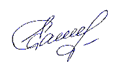 С заключением ознакомлены:Глава Воробейнского сельского поселения                                  В.В. ДожидаевВедущий специалист,гл.бухгалтер Воробейнской сельской администрации                                                                 Т.Б. ЕмцоваНаименованиеРаздел бюджетной классификации расходовУточнен- ная бюджетная роспись на 2023 год, тыс.руб.Кассовое исполнение за 1 полугодие 2023 года, тыс.руб.Процент исполнения к уточненной бюджетной росписиКассовое исполнение за 1 полуг. 2022 года, тыс.руб.Темп роста 1 пол. 2023 г. к 1 пол. 2022 г., %1245678Общегосударственные вопросы012 568,91 206,447,01 132,9106,5Национальная оборона02114,951,044,434,2149,1Национальная безопасность и правоохранительная деятельность0310,05,050,05,0100,0Национальная экономика044 650,7972,820,9910,1106,9Жилищно-коммунальное хозяйство05685,048,07,042,0114,3Социальная политика10109,654,149,352,0104,0ИТОГО8 139,12 337,328,72 176,2107,4